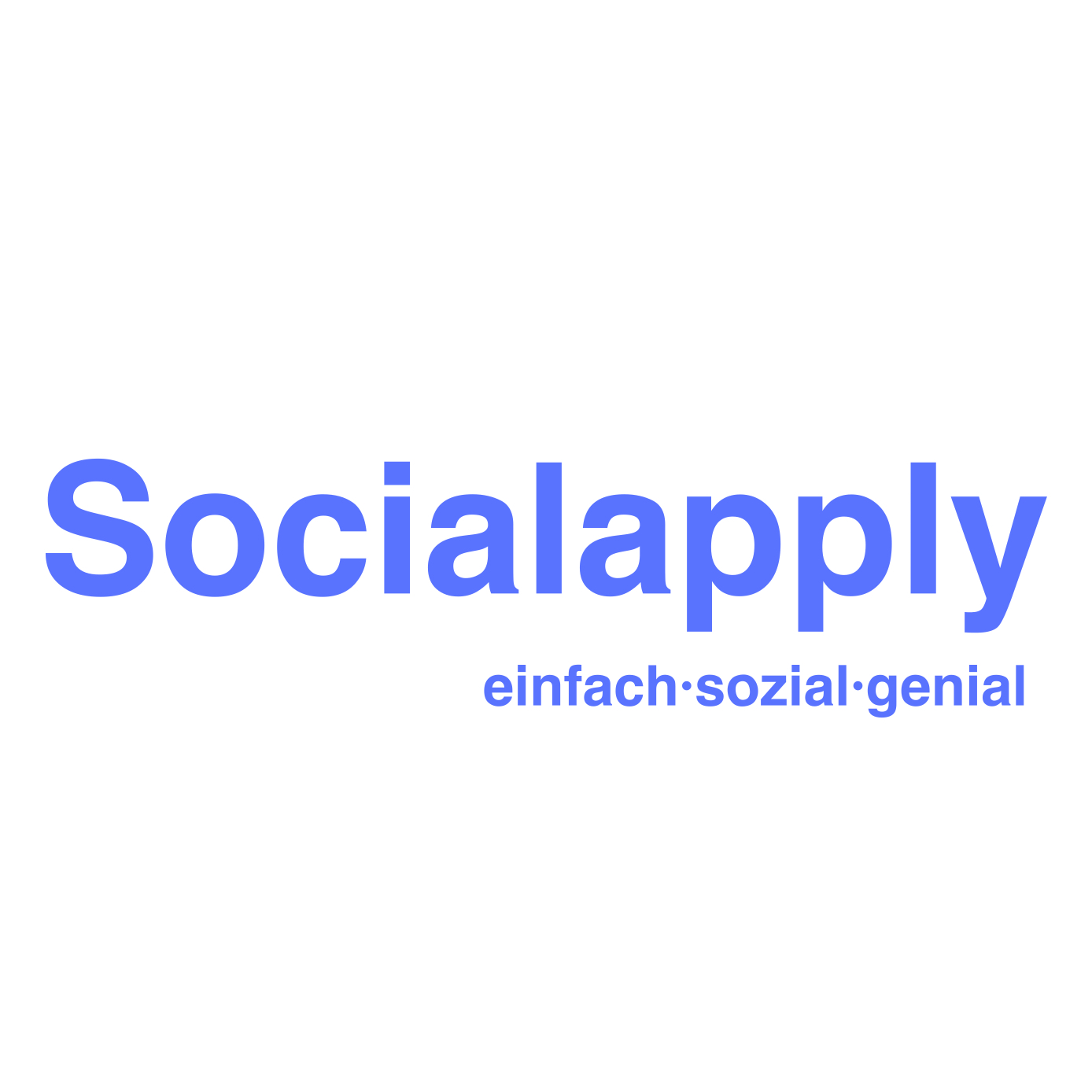 SpielartenErkundungsspiel (Funktionsspiel):Die Bewegungen des Kindes stehen im Mittelpunkt.Das Erkundungsspiel ist unspezifisch. Die Beziehungen der Dinge zueinander werden erforscht.Beispiele:Mit Gegenständen hantieren.Gegenstände ein und ausräumen.Die eigene Hand, als erstes Spielzeug.Schaukeln, balancieren, schauen und horchen, drehen, Erfahrungen mit TempoSymbolspiel:Das Kind schafft für sich einen neuen Spielrahmen.Beispiele:Kind schiebt Autos!Nachspielen eigener Handlungen, wie z.B. schlafen!In eine andere Rolle schlüpfen (z.B. Superheld, Tiere, etc.)Kooperatives RollenspielRegelspiel:Das Kind spielt Spiele mit Regeln und anderen Mitspielern.Wettbewerbsspiele wie z.B. FußballGesellschaftsspieleWichtige Hinweise: Das Kind konzentriert sich meistens solange, wie es selbst an der Reihe ist.Konstruktives Spiel:Das Kind gestaltet Materialien um.Beispiele:Malen, bauen, knetenMaterialien mit Werkzeug bearbeitenVertikales Bauen – Türme bauen (ab dem 2. Lebensjahr)Horizontales Bauen – Bausteinen aneinanderreihen Reihenbau (ab dem 3. Lebensjahr)Zusammenfügen von Einzelteilen – Duplo, Lego (ab dem 4. Lebensjahr)